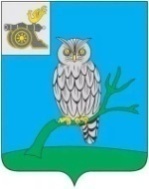 АДМИНИСТРАЦИЯ МУНИЦИПАЛЬНОГО ОБРАЗОВАНИЯ«СЫЧЕВСКИЙ РАЙОН»  СМОЛЕНСКОЙ ОБЛАСТИ П О С Т А Н О В Л Е Н И Еот  22 ноября 2022 года  № 689Об утверждении перечня главных администраторов источников финансирования дефицита  бюджета Сычевского городского поселения Сычевского района Смоленской области на 2023 год и плановый период 2024 и 2025 годовВ соответствии с Бюджетным кодексом Российской Федерации и решением Совета депутатов от 28.02.2017 года № 10 «О бюджетном процессе             в муниципальном образовании Сычевское городское поселение Сычевского района Смоленской области», Администрация муниципального образования «Сычевский район» Смоленской области п о с т а н о в л я е т:1. Утвердить прилагаемый перечень главных администраторов источников финансирования дефицита бюджета Сычевского городского поселения Сычевского района Смоленской области на 2023 год и плановый период 2024 и 2025 годов.2. Настоящее постановление распространяет свое действие                                    на правоотношения, возникшие с 1 января 2023 года.3. Разместить настоящее постановление на официальном сайте Администрации муниципального образования "Сычевский район" Смоленской области в сети "Интернет".Глава муниципального образования«Сычевский район» Смоленской области                                     Т.В. НиконороваУТВЕРЖДЕНпостановлением Администрациимуниципального образования«Сычевский район»Смоленской областиот  22.11.2022 года № 689Перечень главных администраторов источников финансирования дефицитабюджета поселения Сычевского городского поселения Сычевского района Смоленской области на 2023 год и плановый период 2024 и 2025 годовКод бюджетной классификации Российской ФедерацииКод бюджетной классификации Российской ФедерацииНаименование главного администратора, источника финансирования дефицита  бюджета поселенияглавного администратораисточника финансирования дефицита  бюджета поселенияНаименование главного администратора, источника финансирования дефицита  бюджета поселения123919Отдел городского хозяйства Администрации муниципального образования «Сычевский район» Смоленской области91901 05 02 01 13 0000 510Увеличение прочих остатков денежных средств бюджетов городских поселений91901 05 02 01 13 0000 610Уменьшение прочих остатков денежных средств бюджетов городских поселений